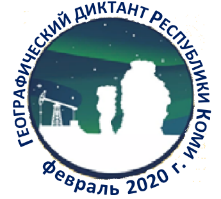 Площадка: МОУ «Усогорская общеобразовательная школа с углубленным изучением отдельных предметов» (пгт. Усогорск, МО МР «Удорский»)Результат определяется следующим образом:25 бонусных баллов за участие в первом Географическом диктанте Республики Коми получает каждый участник, независимо от результата;2 балла начисляется за каждый правильный ответ из первой части Диктанта;3 балла начисляется за каждый правильный ответ из второй части ДиктантаРезультаты Географического диктанта Республики Коми – 2020№ФИОРезультаты (в баллах)Результаты (в баллах)Результаты (в баллах)Результаты (в баллах)№ФИОБонусные баллы за участиеI частьII частьВСЕГО1Аверина Елизавета Николаевна252839922Алиева Алсу Ахлиман Кызы25189523Арефьева Ирина Владимировна251015504Бабик Ольга Игоревна25612435Бабухина Юлия Тимофеевна25812456Букин Владислав Олегович251021567Ванеев Олег Дмитриевич251215528Воробьева Екатерина Дмитриевна251012479Върбанова Ксения Алексеевна2516246510Высоких Анастасия Викторовна25894211Гафаров Владислав Викторович2514216012Герасимова Александра Дмитриевна2518155813Гилева Екатерина Семеновна254184714Данилова Александра Владимировна251094415Дубленников Никита Олегович2514185716Дунаев Владимир Валерьевич251695017Дъбенска Лариса Викторовна2514246318Емушева Анастасия Витальевна2512215819Емушева Полина Витальевна2514155420Жданов Степан Николаевич256124321Жилин Денис Алексеевич258276022Зеленчук Любовь Сергеевна251094423Иванова Маргарита Александровна2514216024Игнатов Илья Александрович2514216025Ильина Дарина Константиновна2520156026Касьянов Кирилл2510124727Кацарова Майя Денисовна2512185528Клембовская Юлия Леонидовна25694029Князева Алина Дмитриевна2510155030Коротких Анастасия Александровна2518246731Коцюбра Андрей Сергеевич2516185932Кравченко Дарья Ильинична2518155833Кузнецов Олег Иванович2514155434Кукина Нина Михайловна2518246735Кучерявенко Анастасия Ивановна2512185536Лобанов Дмитрий Александрович2510215637Логинова Карина Дмитриевна25894238Лужикова Софья Николаевна2510185339Лысенко Ирина Сергеевна256275840Маликов Владислав Даниилович258124541Манукян Оганнес Варданович2512215842Матвеева Екатерина Никитична2518246743Матева Кристина Константиновна2524307944Мёрзлый Сергей Алексеевич2510124745Михеева Мария Алексеевна2518186146Мовзер Валерия Андреевна258124547Нагайчук Александр Викторович2510215648Низовкин Никита Сергеевич2514185749Обрезкова Светлана Константиновна2514367550Орновицкий Игорь Сергеевич2514216051Павлов Илья Александрович2514155452Палева Алина Ивановна2512215853Панасенкова Анастасия Владимировна2518186154Парфентьева Элина Васильевна258124555Петчин Павел Анатольевич2516185956Политова Анастасия Дмитриевна2516185957Политова Диана Валерьевна2510185358Полякова Дарья Владимировна2514155459Рахманова Александра Владимировна2514246360Садыков Ильгиз Илгизович258154861Садыков Тимур Илгизович2514185762Саунин Никита Александрович2514216063Селиванов Даниил Сергеевич2512155264Селиванова Полина Степановна251094465Смыков Владислав Андреевич2510124766Степанова Анастасия Михайловна2518155867Сюткин Андрей Андреевич251294668Тарасова Светлана Владимировна2512246169Тимохин Денис Сергеевич2512215870Тимохина Юлия Сергеевна2518155871Ткачук Анастасия Александровна2518246772Трегоева Дарина Ивановна2516185973Трегоева Есения Александровна2510124774Трофимов Егор Константинович2518277075Трофимов Олег Александрович254184776Уланов Артем Михайлович25122158777Уланова Ксения Александровна2512246178Устинов Георгий Александрович2512185579Устинова Алиса Олеговна258124580Фёдорова Кристина Сергеевна2516276881Феофилов Сергей Дмитриевич251464582Цынгин Егор Александрович258185183Широких Роман Олегович258154884Шихсаидов Темирлан Раидович25142160